四川省计算机学会文件川计学 [2016] 第27号-----------------------------------------------------------------------------------------关于召开“大数据与密码应用学术研讨会”的通知学会各有关单位：    为汇聚国内云计算、大数据、密码学领域专家学者、业界精英、工程技术人员、业界企业和在校学生，共同探讨大数据与密码学领域最新研究成果、学术动态及发展趋势，促进大数据与密码学各领域间交流与合作，学会确定召开一次主题为大数据与密码应用的学术研讨会。一、会议议题：    大数据与密码应用涉及的相关领域：1、云计算与大数据，2、数据挖掘安全存储；3、无线通讯5G新型数据模式；4、电力专门数据应用；5、卫星通信核心数据；6、未来网络数据内容；7、区块链与数字货币；8、电商数据加密管理；9、网络空间安全。二、会议时间与地点：     会议时间：2016年 10月22日 会议地点：电子科技大学成都学院学术报告厅三、会议主办单位：四川省计算机学会、电子科技大学成都学院四、会议承办单位：电子科技大学成都学院云计算科学与技术系电子科技大学成都学院网络空间安全研究所五、会议执行成员:宋昌元、彭光辉、罗岚、屈立茄、杨耀荣六、论文出版编委：罗正祥，冯林、王晓斌、尹彤、罗岚七、会议协办单位：成都国腾实业集团有限公司重庆爱思网安信息技术有限公司成都因纳伟盛科技股份有限公司成都艾尔普科技有限责任公司四川道亨计算机软件有限责任公司八、参会人员：四川省保密局、成都市大数据局、成都市公安局、中国电子科技集团公司第三十研究所、四川大学、电子科技大学、成都信息工程大学、成都学院等单位有关专家、学者，四川省计算机学会、四川民办教育协会高等教育专业委员会有关单位代表以及企业代表、论文作者和电子科技大学成都学院师生等。九、会议费用：免收会议费十、报到时间、地点： 报到时间：10月22日（星期六）8：30报到   报到地点：电子科技大学成都学院学术报告厅成都市高新西区百叶路1号  电子科技大学成都学院十一、大会秘书处：罗岚、屈立笳、肖鑫沂  十二、大会会务组：杨耀荣、张明、华盛、苟溟、周靓波十二、联系人：   电子科技大学成都学院云计算科学与技术系        联系人：华老师         电话：028-87838114             手机：15982206287      邮箱：23168244@qq.com十三、会议议程：附1：四川省计算机学会大数据与密码应用2016学术研讨会回执附2：电子科技大学成都学院位置图          四川省计算机学会                 电子科技大学成都学院主题词：大数据  密码  研讨会  通知  四川省计算机学会秘书处             2016年10月10日印发附1：四川省计算机学会大数据与密码应用2016学术研讨会回执                                                            年    月     日附2：电子科技大学成都学院位置图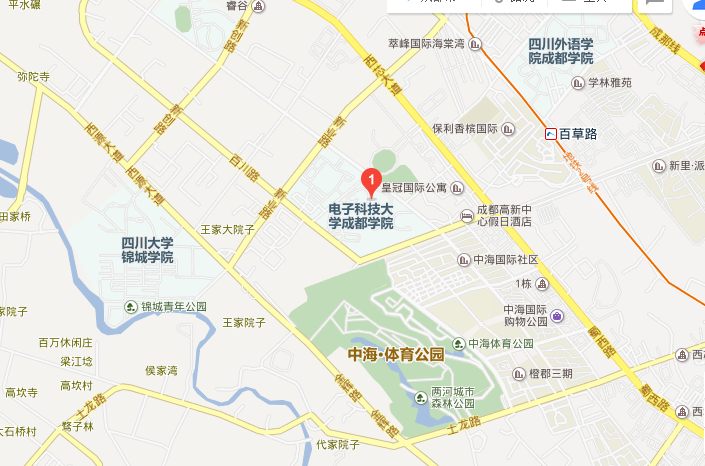 日期时间议  程上午8：30-9：00会议签到：电子科技大学成都学院学术报告厅上午9：00-10:00电子科技大学成都学院院长 罗正祥教授 致辞上午9：00-10:00成都国腾实业集团有限公司领导 致辞上午9：00-10:00四川省计算机学会秘书长 宋昌元 致辞上午9：00-10:00嘉宾致辞上午9：40-10：00照相、茶歇上午10:00-12：00           特邀报告午餐12：00-14：00国邦盛宴（国腾科技园）下午14：00-16：20特邀报告下午16：20-16：30茶歇下午16:30-17:30论文作者代表报告晚餐18：00国邦盛宴（国腾科技园）单位名称姓名性别部门职务/职称电话邮箱